ВИЩИЙ НАВЧАЛЬНИЙ ЗАКЛАД УКООПСПІЛКИ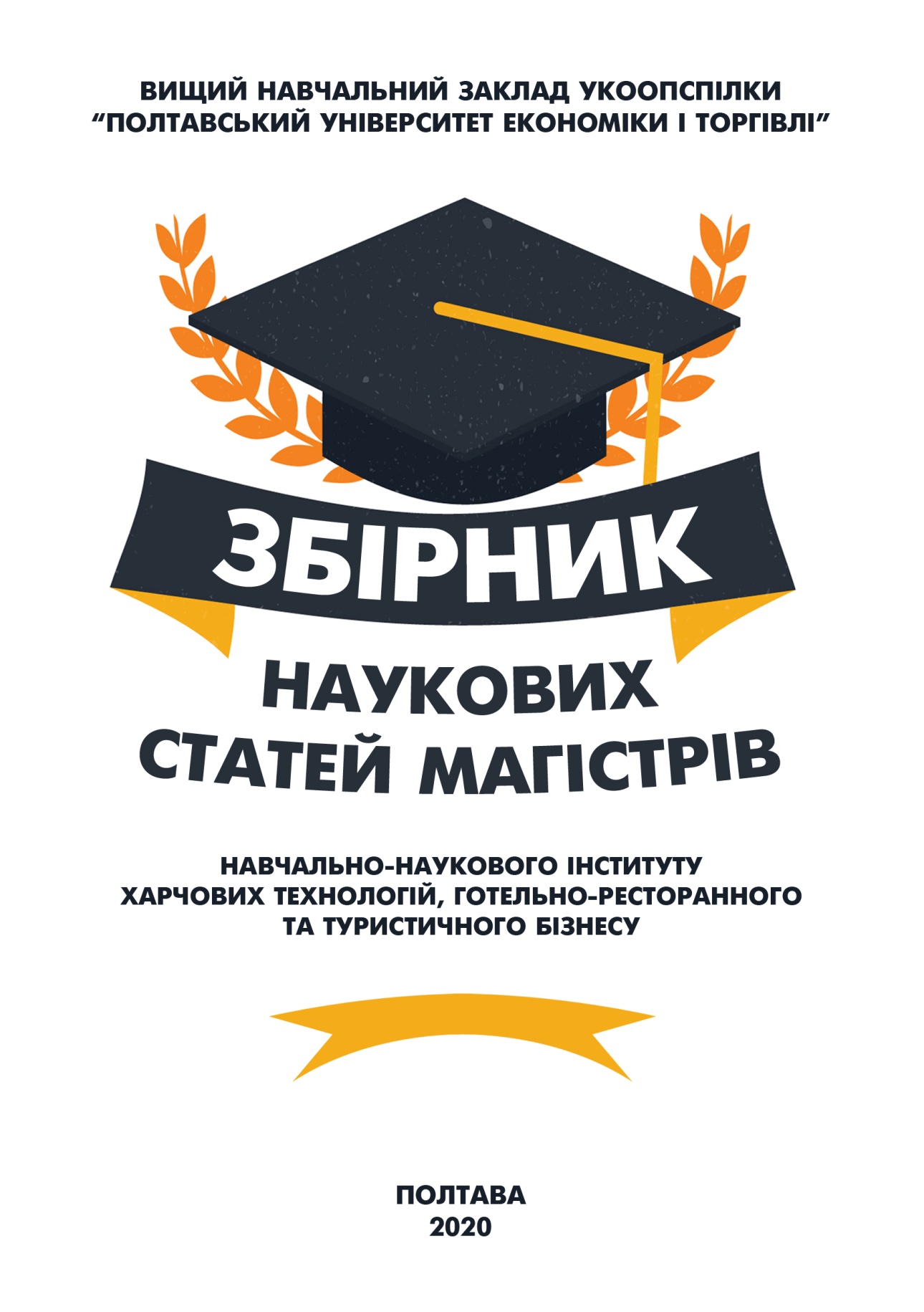 «ПОЛТАВСЬКИЙ УНІВЕРСИТЕТ ЕКОНОМІКИ І ТОРГІВЛІ»(ПУЕТ)ЗБІРНИК НАУКОВИХ СТАТЕЙ МАГІСТРІВНАВЧАЛЬНО-НАУКОВИЙ ІНСТИТУТ ХАРЧОВИХ ТЕХНОЛОГІЙ, ГОТЕЛЬНО-РЕСТОРАННОГО ТА ТУРИСТИЧНОГО БІЗНЕСУПолтаваПУЕТ2020УДК 640+338.48(082)З-41Друкується відповідно до наказу по університету № 112-Н від 01 вересня 2020 р.Головний редактор – О. О. Нестуля, д. і. н., професор, ректор Вищого навчального закладу Укоопспілки «Полтавський університет економіки і торгівлі» (ПУЕТ).Заступник головного редактора – О. В. Манжура, д. е. н., доцент, проректор з науково-педагогічної роботи ПУЕТ.Відповідальний секретар – Н. М. Бобух, д. філол. н., професор, завідувач кафедри української, іноземних мов та перекладу ПУЕТ.Відповідальний редакторВ. О. Скрипник, д. т. н., професор, директор Навчально-наукового інституту харчових технологій, готельно-ресторанного та туристичного бізнесу ПУЕТ.Члени редакційної колегіїТ. В. Капліна, д. т. н., професор (спеціальність Готельно-ресторанна справа), завідувач кафедри готельно-ресторанної справи ПУЕТ;Г. П. Хомич, д. т. н., професор (спеціальність Харчові технології), завідувач кафедри технології харчових виробництв і ресторанного господарства ПУЕТ;І. М. Петренко, д. і. н., професор (спеціальність Освітні, педагогічні науки), завідувач кафедри педагогіки та суспільних наук ПУЕТ.Збірник наукових статей магістрів. Навчально-науковий інститут харчових технологій, готельно-ресторанного та туристичного бізнесу. – Полтава : ПУЕТ, 2020. – 332 с.ISBN 978-966-184-389-8У збірнику представлено результати наукових досліджень магістрів спеціальностей: Готельно-ресторанна справа освітня програма «Готельно-ресторанна справа»; Харчові технології освітні програми «Технології в ресторанному господарстві» та «Технології зберігання, консервування та переробки м’яса»; Освітні, педагогічні науки освітня програма «Педагогіка вищої школи».УДК 640+338.48(082)Матеріали друкуються в авторській редакції мовами оригіналів.За виклад, зміст і достовірність матеріалів відповідальні автори.Розповсюдження та тиражування без офіційного дозволу ПУЕТ заборонено.ЗМІСТГОТЕЛЬНО-РЕСТОРАННА СПРАВАОсвітня програма 
«Готельно-ресторанна справа»Богомаз А. С. Упровадження інноваційних 
технологій у хостелі, що проєктується 
у місті Миргород Полтавської області	8Бортник К. О. Екологічні тенденції 
та їх вплив на готельну індустрію	12Діговець О. О. Особливості проєктування 
готелів ділового призначення	18Дудник А. В. Сучасний стан та перспективи розвитку готельного господарства Миколаївського регіону	22Завьорткіна Ю. С. Впровадження інноваційних 
технологій у готельні підприємства України	26Косиченко К. С. Підвищення 
конкурентоспроможності готелю «Аеропорт»	31Крисунов І. О. Сучасні тенденції розвитку готельного господарства Харківського регіону	38Малішевський Р. О. Проблеми розвитку 
готельного господарства у місті Черкаси	43Плахтюк В. Ю. Екологічні інновації – джерело 
конкурентоспроможного функціонування 
підприємства готельного господарства	48Сідненко Б. Г. Розвиток готельного-ресторанного 
господарства у місті Дніпро	53Ставицька Ю. О. Сучасний стан фітнес та 
спортивно-туристичних готелів України	56Швіндін В. В. Перспективи розвитку готелів 
ділового призначення в Україні	60Шевченко А. С. Фізкультурно-оздоровчі послуги 
в готельному господарстві України	64Шейка А. В. Роль штучного інтелекту та 
робототехніки в готельному бізнесі	70Удовиченко О. В. «Зелені» технології та еко-готелі 
у сучасному готельному бізнесі	75ХАРЧОВІ ТЕХНОЛОГІЇОсвітня програма «Технології 
в ресторанному господарстві»Бєляк В. В., Бондарчук В. С., Вировець В. М., Клименюк Р. Б. Використання плодово-ягідної сировини 
в технології харчових продуктів	80Гайко А. В., Сорока А. О. Дослідження 
способів отримання соку із плодів дині	86Журавльов Д. С. Розширення асортименту рибних січених виробів за рахунок використання рослинної сировини	91Коломієць Є. К. Розробка технології альбумінової пасти	97Корж В. С. Використання порошку топінамбуру 
для підвищення харчової цінності вівсяного печива	101Кривошей М. М. Удосконалення технології вівсяного 
печива з використанням продуктів переробки горіхів	106Мамай Д. О. Вплив порошку м’якоті кавуна 
на властивості бісквітного напівфабрикату	110Марусенко О. В. Удосконалення технології напоїв 
оздоровчого спрямування на основі молочної сировини	115Масич Ю. О. Використання кунжутного 
шроту в технології кексів	120Польщіков Д. І., Коваль М. А., Лавренчук В. О. 
Розробка рецептур паштетів із м’яса 
птиці для спеціального харчування	125Скляр А. Ю., Галушинський Є. М., Охремчук С. П. Удосконалення технології виготовлення 
кондитерських виробів з використанням 
борошна з вівса голозерних сортів	131ОСВІТНІ, ПЕДАГОГІЧНІ НАУКИОсвітня програма «Педагогіка вищої школи»Абгарян О. Л. Сучасні педагогічні технології у 
контексті вищої економічної освіти	136Бабенко К. О. Організаційно-педагогічні умови 
професійної підготовки фахівців економічної 
галузі з використанням дистанційних технологій	141Безпалий М. С. Конфлікти адаптаційного 
періоду в студентській групі та їхня профілактика	146Браун В. В. Розвиток аналітичної 
компетентності майбутніх фахівців	151Бровко Л. В. Організація самостійної попередньо-пошукової роботи студентів закладів фахової передвищої освіти за технологією інтенсивного навчання	155Вельбой С. В. Сутність та профілактика непатологічної дезадаптації студента в закладі вищої освіти	160Гордєєва К. С. Формування готовності до 
професійної діяльності майбутніх бухгалтерів 
в освітньому середовищі університету	164Гордієнко О. В. Середовищний підхід у сучасній 
вищій освіті в контексті дистанційного навчання	172Данилевський Я. С. Організація дозвілля 
студентської молоді	176Дерпач І. Ф. Формування культури спілкування майбутнього фахівця економічної галузі в освітньому процесі	179Дрозд Р. А. Громадські об’єднання як чинник 
виховного впливу на студентську молодь	184Дубовик К. М. Педагогічне спілкування: стилі та бар’єри	188Задьор А. Е. Інноваційні методи навчання 
у закладах вищої освіти	193Кібкало Б. І. Методична підготовка майбутніх 
викладачів в умовах магістратури	200Козачок Е. А. Проблематика функціонування 
органів студентського самоврядування у 
закладах вищої освіти України	204Лучко А. П. Особливості культурно-освітньої 
роботи викладачів закладів вищої освіти	209Мельнічук Н. В. Критерії готовності до 
продуктивного професійного спілкування 
майбутніх фахівців економічної галузі	213Миколаєнко О. В. Проблеми забезпечення економічної 
галузі фахівцями у сфері інноваційної діяльності	218Мінаєв М. М. Передумови успішної взаємодії викладача і студента на засадах студентоцентризму	223Нагайченко І. І. Методологічні підходи до 
професійного зростання майбутніх викладачів ЗВО 
у процесі фахової підготовки	227Насирова І. Ю. Організаційно-педагогічні умови 
формування екологічної компетентності 
майбутніх викладачів вищої школи	233Негода М. О. Тренінг як одна з ефективних форм 
проведення навчальних занять у вищий школі	237Несват Н. А. Громадянське виховання студентської 
молоді як педагогічна та соціальна проблема	241Нурмагомедов О. Н. Проєктування викладачем 
інтерактивних інформаційних технологій нaвчання	245Ольшанцев О. О. Системний аналіз вітчизняного 
досвіду при визначені ключових компетентностей	250Плоцька-Яковенко В. В. Характеристика засобів 
неформальної освіти майбутніх фінансистів	257Половина А. С. Синергетичний підхід у практиці 
вивчення студентами гуманітарних дисциплін	261Руденко В. В. Адаптація першокурсників до умов 
ВНЗ у процесі позанавчальної діяльності	266Рушенко Д. В. Інноваційні освітні технології у формуванні управлінської компетентності викладача	270Синявська Л. І. Розвиток особистості майбутнього фахівця гуманітарної сфери засобами музейної педагогіки	275Скриннік М. М. Проблемне навчання як один із ефективних методів пошукової роботи студентів	280Смаглій Я. О. Теоретичні аспекти формування професіоналізму майбутнього викладача на засадах акмеології	285Сорокіна А. А. Теоретичні засади формування цифрової компетентності майбутніх фахівців обліку та аудиту	290Насирова І. Ю. Організаційно-педагогічні 
умови формування екологічної компетентності 
майбутніх викладачів вищої школи	295Стародуб Ю. Сучасні реалії освітньої 
діяльності педагога вищої школи	299Стеценкo О. О. Удосконалення суб’єктних відносин 
студентів у закладі фахової передвищої освіти	308Черненко С. В. Студентське самоврядування – важливий складник управління закладом вищої освіти	313Юрченко К. О. Особливості освіти постмодерну	317Ярова Ю. Д. Гендерна компетентність: зміст і завдання	322Яровий С. Ф. Соціально-психологічні 
чинники інноваційного процесу	328УДК 330.101СУЧАСНІ ПЕДАГОГІЧНІ ТЕХНОЛОГІЇ У КОНТЕКСТІ ВИЩОЇ ЕКОНОМІЧНОЇ ОСВІТИО. Л. Абгарян, магістр спеціальності 011 Освітні, педагогічні науки освітня програма «Педагогіка вищої школи»І. М. Петренко, д. і. н., професор – науковий керівникАнотація. Проаналізовано зміст поняття «педагогічна технологія», розглянуто напрями актуальних пошуків у сфері технологізації вищої педагогічної освіти. Обгрунтовано вимоги до викладача, який повинен творчо підходити до вибору тих чи інших педагогічних технологій, усвідомлювати їхні основні і допоміжні дидактичні ресурси, уміти надавати їм належного змістового наповнення.Ключові слова: педагогічна технологія, вища економічна освіта, підготовка фахівця, інформаційно-комунікативні технології, інтерактивне навчання, кейс-технології, особистісно-професійний розвиток.Abstract. The content of the concept of “pedagogical techno-logy” is analyzed, the directions of actual searches in the field of higher pedagogical education technologicalization are considered. The requirements to the teacher who must be creative in the choice of certain pedagogical technologies, to be aware of their main and auxiliary didactic resources, to be able to provide them with the appropriate content are substantiated.Keywords: pedagogical technology, higher economic education, specialist training, information and communication technologies, interactive learning, case technologies, personal and professional developmenПостановка проблеми. Розвиток нашої країни значною мірою базується на потужному кадровому потенціалі економічної галузі, що закладає основи процвітання всіх сторін життя суспільства. Саме тому поліпшення якості вищої економічної освіти слід розглядати як один з національних пріоритетів. Концепцією розвитку економічної освіти в Україні (2004) передбачалося, що її основною місією має стати розвиток і викорис-тання економічних знань для формування творчої особистості, підвищення якості життя українського народу і прогресивного розвитку суспільства [2]. В умовах сьогодення ці орієнтири підтверджують свою значущість, що засвідчується, зокрема, Стратегією сталого розвитку «Україна-2020» [3]. Тож економічні ЗВО активно оновлюють підходи до організації освітнього процесу, його змістового наповнення, методичного забезпечення, опановуючи з цією метою нові педагогічні технології.Аналіз основних досліджень і публікацій. Дослідження вітчизняних учених (А. Бура, А. Гура, В. Єфремов, Т. Захарова, О. Лукомська, В. Федоренко, С.Федоренко та ін.) засвідчують, що в царині вищої економічної освіти постійно оновлюються, розширюються зі зміною економічних реалій і без того чисельні завдання, які мають бути вирішені задля того, аби молоді фахвіці були достатньо підготовленими до роботи в сучасних умовах.Одним із найбільш затребуваних сьогодні засобів підвищення ефективності підготовки фахівців у закладах вищої осві-ти є сучасні педагогічні технології, широке впровадження яких засвідчується численними дослідженнями (В. Беспалько, М. Гриньова, О. Пєхота, О. Пометун, І. Прокопенко, Г.Селевко, І. Якиманська та ін.). Проте підготовка фахівця економічної галузі потребує майстерної екстраполяції характерних для вищої освіти педагогічних технологій у сферу підготовки фахівця економічної діяльності, які б найбільшою мірою орієнтували студентів на опанування виконуваних у її процесі функцій – проєктувальної, організаційної, управлінської, виконавської, технічної [5].Формулювання мети. Метою статті є аналіз потенціалу сучасних педагогічних технологій як засобу підготовки фахівця економічної галузі.Виклад основного матеріалу дослідження. Поняття педаго-гічної технології свого часу стало предметом значної кількості дискусій, що мали на меті чітко визначити сутність і змістові межі цього явища, схарактеризувати його іманентні ознаки. Відомі трактування належать В. Беспальку, Л. Кайдаловій, М. Кларіну, Л. Кондрашовій, В. Монахову, Г. Селевку, М. Ярмаченку, та коло дослідників і кількість визначень є набагато ширшими.Нам видається доречним скористатися в якості базового визначенням, що належить О. Васюк та С. Виговській: «педагогічна технологія – це спланована викладачем із високою педагогічною майстерністю організація освітнього процесу, з оптимальним добором методів, засобів, форм навчання, та за якої гарантовано досягаються високі результати» [1, с. 9].Вчені виокремлюють також компоненти технології – цільовий, змістовий, операційний та результативний, відзначають її основні особливості (цілеспрямованість, послідовність, алгоритмічність (поетапність), оптимальність, комплексність, цілісність, структурованість, багаторівневість, економічність, коригова-ність тощо) [1, с. 9]. Проте, спираючись на думку одного з теоретиків сучасного періоду технологізації освіти В. Беспалька, називають і одну з найвразливіших рис педагогічної технології – «неопрацьованість мотивації навчальної діяльності, що пов’язана з найбільшим недоліком педагогічної технології – ігно-руванням особистості».Цитована праця була написана близько десятиліття тому, і, хоча основні наведені витяги з неї зберегли свою значущість, упродовж останніх років педагогами велась активна робота з пошуку технологій, здатних усунути зазначений вище недолік. Зокрема, у галузі вищої економічної освіти було здійснено значні напрацювання, відбувалося постійне накопичення і теоретичне узагальнення досвіду технологізації навчання, який передбачав би не лише засвоєння на високому рівні алгоритму професійної діяльності, а й враховував її творчий складник, сприяв особистісно-професійному розвитку майбутнього фахівця.Практика навчання в економічному закладі вищої освіти, аналіз спеціальної літератури дають нам змогу стверджувати, що серед застосовуваних педагогічних технологій можна умовно вичленити три групи, які ми позиціонуємо як професійно-інструментальні, особистісно-розвивальні та комбіновані (особистісно-професійного спрямування). Перша група має в пріоритеті ефективне засвоєння змісту та прийомів професійної діяльності в найбільш загальному і стандартному їхньому вигляді. Її професіоналізуючий сенс є безумовним, а основний результат застосування – готовність суб’єкта до входження в профе-сійну сферу, здатність швидко і якісно виконувати типові завдання та наявність достатнього обсягу знань, умінь і навичок, на основі яких у конкретних умовах можуть сформуватися специфічні, локальні компетентності. Як приклад, можна навести інформаційно-комунікаційні технології, які дають у руки майбутньому фахівцеві практично універсальний інструмент, необхідний у сучасному світі майже кожному. «Запровадження новітніх інформаційних технологій, сучасної комп’ютерної техніки та програмно-інформаційних засобів у навчально-виховний процес у вищій школі, – зазначає О. Олійник, – дозволяє в комплексі розв’язати низку актуальних проблем, що постають перед нею в сучасних умовах: підвищити інформаційну культуру майбутнього фахівця, зробити доступним для нього світові інформаційні ресурси; посилити інформаційну насиченість всього навчально-виховного процесу в вищих навчальних закладах країни. Такі зміни в організації навчального процесу дозволяють формувати в майбутніх фахівців необхідні для кожної сучасної людини компоненти інформаційної культури» [4, с. 41]. Інший, особистісно-розвивальний аспект професійної підготовки майбутнього економіста в його технологічній інтерпретації також є певним чином універсальним, але зорієнтований більшою мірою на особистісний розвиток студента. Ідеться про технології інтерактивного характеру, що забезпечують його готовність до взаємодії з іншими суб’єктами професійного середовища. Звісно, значна кількість особистісних якостей не належить до суто професійних, проте зміст навчальної інтеракції, її ситуаційно обумовлений характер, опанування спеціальної лексики, засвоєння службових реалій робить інтерактивні технології важливим засобом формування професійної компетентності майбутнього економіста.Зі сказаного вище бачимо, що жорстко розділити технології на такі, що дають виключно професійно-інструментальний чи особистісно-розвивальний імпульс у професіоналізації майбутнього економіста практично неможливо. Проте, на наш погляд, оптимальними для комплексного вирішення головних проблем професійної підготовки слід визнати комбіновані технології, серед яких першість тримають сьогодні навчальні кейси.Кейс-метод також часто відносять до інтерактивних техно-логій, але ми більш схильні акцентувати його спорідненість із технологіями проєктної діяльності. Сутність технології кейсу І. Ночвіна стисло представляє як «метод ситуативного навчання на конкретних прикладах, – це опис конкретної проблемної ситуації в будь-якій сфері діяльності, заснований на реальних фактах. Сутність методу кейсів полягає в аналізі запропонованих проблемних ситуацій і виборі найбільш оптимального вирішення проблеми серед декількох ефективних рішень» [4, с. 53]. Не можна не погодитися з дослідницею в тому, що кейс-технології вирішують одночасно низку різнорівневих завдань, допомагаючи студентові оволодіти «не тільки певною су-мою професійних теоретичних знань, умінь і практичних навичок, а й вміти критично і конструктивно мислити, творчо розв’язувати проблеми, приймати нестандартні і швидкі рішення, прагнути до самоосвіти й саморозвитку» [4, с. 52], а отже, вони повинні посісти важливе місце в арсеналі професійних засобів сучасного викладача економічного ЗВО.Висновки. Таким чином, сучасна педагогіка успішно реалізує в економічній освіті технологічний підхід, конструюючи все нові засоби для підготовки висококваліфікованого фахівця, готового відповідати сучасним професійним вимогам. При цьому важливо, щоб викладач творчо підходив до вибору тих чи інших педагогічних технологій, усвідомлював їхні основні і допоміжні дидактичні ресурси, умів надавати їм належного змістового наповнення.Список використаних джерелВасюк О. В., Виговська С. В. Сучасні підходи до трактування поняття «педагогічна технологія». Вісник Національного університету оборони України. 2011. № 6 (25). С. 5–9.Концепція розвитку економічної освіти в Україні. Освіта України. 2004. № 6. С.4–5. Про Стратегію сталого розвитку «Україна – 2020» [Електронний ресурс]. URL: http://zakon3.rada.gov.ua/laws/show/5/2015#n10 (дата звернення: 30.09.2020).Нові технології економічної освіти: можливості та результати впровадження у навчальний процес : матеріали наук.-метод. конф. викладачів економічного факультету ХНПУ імені Г. С. Сковороди. Харків, ХНПУ, 2018. 79 с.Сингаївська А. Технологія навчання економічних дисциплін як педагогічна проблема [Електронний ресурс]. URL: http://novyn. kpi.ua/2005-3-2/19_Singajivska.pdf (дата звернення: 28.09.2020).Наукове виданняЗБІРНИК НАУКОВИХ 
СТАТЕЙ МАГІСТРІВНАВЧАЛЬНО-НАУКОВИЙ ІНСТИТУТ ХАРЧОВИХ ТЕХНОЛОГІЙ, ГОТЕЛЬНО-
РЕСТОРАННОГО ТА ТУРИСТИЧНОГО БІЗНЕСУГоловна редакторка М. П. ГречукКомп’ютерне верстання О. С. КорнілічФормат 60х84/16. Ум. друк. арк. 19,2.Тираж 30 пр. Зам. № 148/1920.Видавець і виготовлювачВищий навчальний заклад Укоопспілки 
«Полтавський університет економіки і торгівлі»,к. 115, вул. Коваля, 3, м. Полтава, 36014; (0532) 50-24-81Свідоцтво про внесення до Державного реєстру видавців, виготівників і розповсюджувачів видавничої продукції ДК № 3827 від 08.07.2010 р.ISBN 978-966-184-389-8© Вищий навчальний заклад Укоопспілки 
«Полтавський університет економіки і торгівлі», 2020